MIX, MIX, MIX! 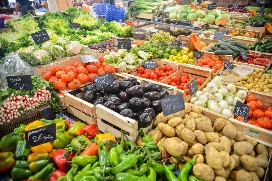 BOB BUG HAS A BIG PAN AND A LOT OF TINS.BOB CUTS UP A BUN.BOB TIPS IN A POT OF JAM. BOB CUTS UP A LEMON, A MELON, A FIG.MIX, MIX, MIX! BOB RUBS HIS TUM.BOB TIPS IN A LOT OF NUTS. MIX, MIX, MIX!DAD BUG SAYS, »YUK!«MUM BUG SAYS,« YUK!«BUT BOB BUG SAYS, »YUM YUM!